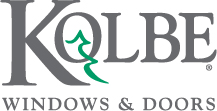 Media contact:	Heather West, 612-724-8760, heather@heatherwestpr.comKolbe welcomes David Zentrich 
to window and door manufacturing
Wausau, Wisconsin (July 2022) – David Zentrich has joined Kolbe Windows & Doors as vice president of information technology. In this leadership role, he joins the company's executive team and reports directly to Kolbe's president Jeff DeLonay.Zentrich brings over 20 years of experience in a variety of industries to Kolbe, from health care to manufactured housing. His extensive background in strategic and technical leadership, and infrastructure modernization will be instrumental in advancing Kolbe’s corporate initiatives.Learn more about Kolbe’s history of excellence and expertise at kolbewindows.com###What began in 1946 as a two-brother team has grown into an internationally respected manufacturing company. Kolbe Windows & Doors is one of the nation’s leading manufacturers of windows and doors for residential and commercial markets. After 75 years, Kolbe products are best known for superior quality, custom craftsmanship, attention to detail, as well as innovative and unique designs.